ATTIVITA’ SVOLTE  A.S. 2022/23Nome e cognome della docente: Paola MarianiDisciplina insegnata: Tecniche della comunicazioneLibro di testo in uso : Maura Mazzola, Principi di psicologia e comunicazione interpersonale,Ed. San MarcoClasse e Sezione : 3 OIndirizzo di studio : Operatori del benessereCompetenze che si intendono sviluppare o traguardi di competenzaL’obiettivo è condurre le ragazze alla consapevolezza di sé e del proprio compito e preparazione, competenze  richieste a chi intende affrontare un esame di qualifica da Estetista, Nello specifico della disciplina, l’obiettivo intermedio è saper gestire le relazioni con il cliente con equilibrio ed empatia ed attuare le più efficaci tecniche di marketing.2. Descrizione di conoscenze e abilità, suddivise in percorsi didattici, evidenziando per ognuna quelle essenziali o minime Percorso 1 Elementi di sociologia dei consumiCompetenze: utilizzare tecniche di Marketing efficienti ed efficaci.Conoscenze:  Conoscere  tecniche di marketing: la comunicazione promozionale attraverso i mezzi di comunicazione di massa: televisione, radio, web, social network, cellulare. Elementi di sociologia dei consumi. Definizione obiettivi e funzioni del marketing. La fidelizzazione del cliente: promozione della struttura e promozioni al cliente.Abilità: saper gestire negli elementi fondanti  le strategie di marketing  e il marketing dei servizi esteticiObiettivi Minimi: saper indicare le fondamentali strategie di Marketing di un salone di EsteticaPercorso 2: L’accoglienza del cliente e gli stili comunicativi.Competenze: essere in grado di gestire stili comunicativi efficaci nella relazione con il cliente e con il gruppo di lavoro. Accogliere, intrattenere, accomiatare il cliente secondo gli standard di qualità aziendale.Conoscenze: Conoscere le tecniche di accoglienza,  di intrattenimento del cliente e risoluzione di eventuali reclami. Conoscere le tipologie di cliente del modello Success Insight e degli assi cartesiani. Abilità: Accogliere, consigliare ed eseguire il trattamento;saper gestire il cliente in tutte le sue fasi di permanenza nella struttura;saper  illustrare correttamente i servizi e gli spazi;saper gestire i reclami. Saper riconoscere e praticare gli aspetti della professionalità in campo estetico.Obiettivi minimi: conoscere e praticare le fondamentali tecniche dei accoglienza.3. Attività o percorsi didattici concordati nel CdC a livello interdisciplinare - Educazione civicaEducazione digitale: la comunicazione sul web attraverso il Manifesto delle parole non ostili con particolare riferimento al Body Shaming.Conoscenze: conoscere i principi del Manifesto,con riflessione critica e motivata su ciascuno dei principiAbilità:  riconoscere comportamenti scorretti sul web ed essere in grado di evitarli personalmente e denunciarli. 4. Tipologie di verifica, elaborati ed esercitazioni Verifiche scritte a domande aperte, strutturate o semistrutturate. Colloqui orali. Esemplificazioni pratiche di accoglienza del cliente.5. Criteri per le valutazioni      Nel valutare l’esposizione orale sono state considerate le seguenti capacità: conoscenza dei contenuti, chiarezza espositiva, uso del lessico specifico, grado di rielaborazione. Le griglie utilizzate sono state condivise su classroom.6. Metodi e strategie didattiche      Lezione frontale e dialogata. Predisposizione di schemi e mappe per facilitare l’apprendimento.     Circle Time, cooperative learning e peer tutoring.Pisa , 29/05/2023	                                   La docente: Paola Mariani                                                                                                                              Le studentesse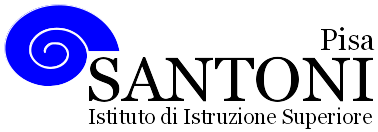 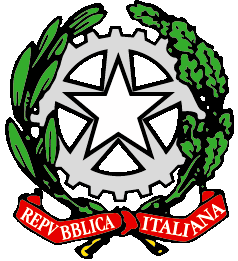 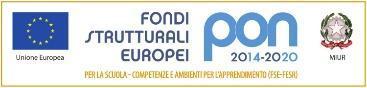 agraria agroalimentare agroindustria | chimica, materiali e biotecnologie | costruzioni, ambiente e territorio | sistema moda | servizi socio-sanitari | servizi per la sanità e l'assistenza sociale | corso operatore del benessere | agenzia formativa Regione Toscana  IS0059 – ISO9001agraria agroalimentare agroindustria | chimica, materiali e biotecnologie | costruzioni, ambiente e territorio | sistema moda | servizi socio-sanitari | servizi per la sanità e l'assistenza sociale | corso operatore del benessere | agenzia formativa Regione Toscana  IS0059 – ISO9001agraria agroalimentare agroindustria | chimica, materiali e biotecnologie | costruzioni, ambiente e territorio | sistema moda | servizi socio-sanitari | servizi per la sanità e l'assistenza sociale | corso operatore del benessere | agenzia formativa Regione Toscana  IS0059 – ISO9001agraria agroalimentare agroindustria | chimica, materiali e biotecnologie | costruzioni, ambiente e territorio | sistema moda | servizi socio-sanitari | servizi per la sanità e l'assistenza sociale | corso operatore del benessere | agenzia formativa Regione Toscana  IS0059 – ISO9001agraria agroalimentare agroindustria | chimica, materiali e biotecnologie | costruzioni, ambiente e territorio | sistema moda | servizi socio-sanitari | servizi per la sanità e l'assistenza sociale | corso operatore del benessere | agenzia formativa Regione Toscana  IS0059 – ISO9001www.e-santoni.edu.ite-mail: piis003007@istruzione.ite-mail: piis003007@istruzione.itPEC: piis003007@pec.istruzione.itPEC: piis003007@pec.istruzione.it